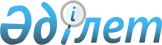 О внесении изменений в постановление акимата города Актау от 08 октября 2013 года № 1293 "О переименовании государственного учреждения "Актауский городской отдел предпринимательства"
					
			Утративший силу
			
			
		
					Постановление акимата города Актау Мангистауской области от 30 июня 2015 года № 836. Зарегистрировано Департаментом юстиции Мангистауской области от 06 августа 2015 года № 2797. Утратило силу постановлением акимата города Актау Мангистауской области от 29 марта 2018 года № 628
      Сноска. Утратило силу постановлением акимата города Актау Мангистауской области от 29.03.2018 № 628 (вводится в действие по истечении десяти календарных дней после дня его первого официального опубликования).

      Примечание РЦПИ.

      В тексте документа сохранена пунктуация и орфография оригинала.
      В соответствии с Законами Республики Казахстан от 23 января 2001 года "О местном государственном управлении и самоуправлении в Республике Казахстан", от 10 июля 2002 года "О Ветеринарии", акимат города ПОСТАНОВЛЯЕТ:
      1. Внести следующие изменения в постановление акимата города 
      Актау от 08 октября 2013 года № 1293 "О переименовании государственного учреждения "Актауский городской отдел предпринимательства":
      Положение государственного учреждения "Актауский городской отдел предпринимательства, сельского хозяйства и ветеринарии" утвержденного приложением 1 указанного постановления изложить в новой редакции согласно приложению 1 настоящего постановления.
      2. Государственному учреждению "Актауский городской отдел предпринимательства, сельского хозяйства и ветеринарии" (Нурсултанову К.):
      обеспечить государственную регистрацию настоящего постановления в Департаменте юстиции Мангистауской области, его размещения в информационно- правовой системе "Әділет" и официального опубликования в средствах массовой информации;
      принять иные меры, вытекающие из настоящего постановления.
      3. Контроль за исполнением настоящего постановления возложить на временно исполняющего обязонности заместителя акима города Изгалиева Б.К.
      4. Настоящее постановление вступает в силу со дня государственной регистрации в органах юстиции и вводится в действие по истечении десяти календарных дней после дня его первого официального опубликования. Положение
государственного учреждениия "Актауский городской отдел предпринимательства, сельского хозяйства и ветеринарии"
1.Общие положения
      1. Государственное учреждение "Актауский городской отдел предпринимательства, сельского хозяйства и ветеринарии" ( далее – Отдел) является государственным органом Республики Казахстан, осуществляющим поддержку и развитие предпринимательской отрасли в городе Актау, координацию межотраслевых сфер сельского хозяйства и ветеринарии.
      2. Отдел осуществляет свою деятельность в соответствии с Конституцией и законами Республики Казахстан, актами Президента и Правительства Республики Казахстан, иными нормативными правовыми актами, а так же настоящим Положением.
      3. Отдел является юридическим лицом в организационно-правовой форме государственного учреждения, имеет печати и штампы со своим наименованием на государственном языке, бланки установленного образца, а так же в соответствии с законодательством Республики Казахстан счета в органах казначейства.
      4. Отдел вступает в гражданско-правовые отношения от собственного имени.
      5. Отдел имеет право выступать стороной гражданско-правовых отношений от имени акимата города, если оно уполномочено на это в соответствии с законодательством.
      6.Отдел по вопросам своей компетенции в установленном законодательством порядке принимает решения, оформляемые приказами руководителя отдела и другими актами, предусмотренными законодательством Республики Казахстан.
      7. Структура и лимит штатной численности отдела утверждаются с городскимакиматом;
      8. Местонахождения юридического лица: 130000, Мангистауская область, город Актау, 4 микрорайон, дом 72, здание городскогоакимата города.
      9. Полное наименование государственного органа - государственное учреждение "Актауский городской отдел предпринимательства, сельского хозяйства и ветеринарии".
      10. Настоящее Положение является учредительным документом отдела.
      11.Финансирование деятельности отдела осуществляется из местного бюджета.
      12. Отделу запрещается вступать в договорные отношения с субъектами предпринимательства на предмет выполнения обязанностей, являющихся функциями отдела.
      Если отделу законодательными актами предоставлено право осуществлять приносящую доходы деятельность, то доходы, полученные от такой деятельности, направляются в доход государственного бюджета. 2. Основные задачи, функции, права и обязанности отдела
      13.Задачи отдела:
      - разработка и реализация региональных программ по развитию и поддержки малого и среднего предпринимательства;
      - контроль за реализацией и исполнением государственных программ в области предпринимательской деятельности;
      - представлять в уполномоченный орган области, осуществляющий поддержку малого и среднего предпримателсьтва, отчеты о ходе реализации региональных программ и иную информацию связанную с деятельностью субъектов малого и среднего предпринимательства;
      - участвует в разработке стратегических и среднесрочных планов социально – экономического развития города в части развития малого и среднего предпринимательства, торговли;
      - разработка стратегических и операционных планов;
      - обеспечивает оперативной информацией акима города об основных показателях социально - экономического развития города в сфере развития малого и среднего предпринимательства;
      - работа по укреплению международных связей города;
      - проведение единой государственной политики в области индустриально – инновационного развития города;
      - проведение единой государственной аграрной политики на территории города,направленной на наращивание производств,переработки сельскохозяйственной продукции и других товаров народного потребления, в целях обеспечения населения продуктами питания, промышленность – сырьем;
      - разработка приоритетных направлении развития агропродовольственного комплекса города, стратегических и индикативных планов, региональных программ, производить анализ, контроль за их исполнением;
      - планирование и осуществление натерритории города государственных мероприятии по финансовой поддержке сельскохозяйственных товаропроизводителей;
      - осуществление функционирования информационно-маркетинговой службы сельского хозяйства города;
      - содействие организации системы сервисных организаций оказывающих сбыт сельскохозяйственной продукции; на территории района (города областного значения);
      - оказывает содействие в проведении селекционно-племенной работы в животноводстве, сохранений районированных пород скота;
      - организация охраны здоровья населения от болезней общих для человека и животных на территории соответствующей административно-территориальной единицы;
      - организация проведения профилактических мероприятий по особо опасным болезням животных на территории соответствующей административно-территориальной единицы;
      - организация проведения ветеринарных мероприятий по энзоотическим болезням животных на территории соответствующей административно-территориальной единицы;
      - организация осуществления идентификации сельскохозяйственных животных с ведением базы по идентификации животных на территории соответствующей административно-территориальной единицы;
      - организация осуществления ветеринарных мероприятий по обеспечению ветеринарно-санитарной безопасности на территорииадминистративно-территориальной единицы;
      - осуществляет государственно технический контроль в сфере агропромышленного комплекса;
      - аттестация ветеринарных врачей по деятельности в сфере ветеринарии на территории соответствующий административно – территориальный единицы;
      14. Функции отдела
      - организует деятельность экспертных советов по вопросам предпринимательства при акиме города;
      - осуществляет функции рабочего органа комиссии по проведению аккредитации объединений субъектов частного предпринимательства;
      - организует деятельность Совета предпринимателей при акиме города Актау;
      - участвует во всех мероприятиях, проводимых Штабом оперативного реагирования на повышение цен на городском потребительском рынке, ведет мониторинг и анализирует установление цен по продовольственным и промышленным товаром первой необходимости, отслеживает запасы и пути следования продовольственных товаров у оптовых поставщиков, а также участвует во всех стабилизационных программах Правительства Республики Казахстан;
      - разрабатывает мероприятия по развитию взаимоотношений акимата с общественными объединениями, предпринимателями и объектами рыночной инфраструктуры;
      - осуществляет мероприятия по представлению заинтересованным лицам временных торговых точек, площадей (площадок) по реализации товаров народного потребления, плодоовощных, безалкогольных напитков и бахчевых продукции на территории города на землях общего пользования;
      - осуществляет мероприятия по размещению временных детских аттракционов на территории города на землях общего пользования;
      - организовывает выставки, ярмарки, семинары, круглые столы, форумы, конкурсы по вопросам поддержки и развития предпринимательства в городе;
      -проводит мониторинг реализуемых инвестиционных проектов на территории города в рамках индустриально- инновационного развития региона;
      - организовывает и координирует международные связи между городами побратимами;
      - осуществляет соотрудничество с международными объединениями и ассоциациями мэров городов;
      - прогнозирует агропродовольственный комплекс города и анализирует его состояние;
      - внесение в местный представительный орган области для утверждения правил содержания животных, правил содержания и выгула собак и кошек, правил отлова и уничтожения бродячих собак и кошек, внесение предложений по опеределению границ санитарных зон содержания животных;
      - организация отлова и уничтожения бродячих собак и кошек; 
      - организация строительства скотомогильников (биотермических ям) и обеспечение их содержания в соответствии с ветеринарными (ветеринарно-санитарными) требованиями;
      - организация и обеспечение предоставления заинтересованным лицам информации о проводимых ветеринарных мероприятиях;
      - организация и проведение просветительной работы среди населения по вопросам ветеринарии;
      - организация государственных комиссий по приему в эксплуатацию объектов производства, осуществляющих выращивание животных, заготовку (убой), хранение, переработку и реализацию животных, продукции и сырья животного происхождения, а также организаций по производству, хранению и реализации ветеринарных препаратов, кормов и кормовых добавок;
      - обезвреживание (обеззараживание) и переработка без изъятия животных, продукции и сырья животного происхождения, представляющих опасность для здоровья животных и человека;
      - возмещение владельцам стоимости обезвреженных (обеззараженных) и переработанных без изъятия животных, продукции и сырья животного происхождения, представляющих опасность для здоровья животных и человека;
      - принятие решений об определении карантина или ограничительных мероприятий по представлению главного государственного ветеринарно-санитарного инспектора соответствующей территории в случае возникновения заразных болезней животных на территории района (города областного значения);
      - принятие решений о снятии ограничительных мероприятий или карантина по представлению главного государственного ветеринарно-санитарного инспектора соответствующей территории после проведения комплекса ветеринарных мероприятий по ликвидации очагов заразных болезней животных на территории района (города областного значения);
      - утверждение списка государственных ветеринарных врачей, имеющих право выдачи ветеринарно-санитарного заключения на объекты государственного ветеринарно-санитарного контроля и надзора;
      - организация и осуществление государственного ветеринарно-санитарного контроля и надзора за соблюдением физическими и юридическими лицами законодательства Республики Казахстан в сфере ветеринарии в пределах соответствующей административно-территориальной единицы;
      - проведение обследования эпизоотических очагов в случае их возникновения;
      -выдача акта эпизоотологического обследования;
      - осуществление государственного ветеринарно-санитарного контроля и надзора на предмет соблюдения требований законодательства Республики Казахстан в сфере ветеринарии:на объектах внутренней торговли;на объектах производства, осуществляющих выращивание животных, заготовку (убой), хранение, переработку и реализацию животных, продукции и сырья животного происхождения, а также в организациях по хранению и реализации ветеринарных препаратов, кормов и кормовых добавок (за исключением связанных с импортом и экспортом);у лиц, осуществляющих предпринимательскую деятельность в области ветеринарии за исключением производства ветеринарных препаратов;при транспортировке (перемещении), погрузке, выгрузке перемещаемых (перевозимых) объектов в пределах соответствующей административно-территориальной единицы, за исключением их экспорта (импорта) и транзита;на всех видах транспортных средств, по всем видам тары, упаковочных материалов, которые могут быть факторами передачи возбудителей болезней животных, за исключением экспорта (импорта) и транзита;на скотопрогонных трассах, маршрутах, территориях пастбищ и водопоя животных, по которым проходят маршруты транспортировки (перемещения);на территориях, в производственных помещениях и за деятельностью физических и юридических лиц, выращивающих, хранящих, перерабатывающих, реализующих или использующих перемещаемые (перевозимые) объекты, за исключением экспорта (импорта) и транзита;
      - осуществление государственного ветеринарно-санитарного контроля и надзора за соблюдением зоогигиенических и ветеринарных (ветеринарно-санитарных) требований при размещении, строительстве, реконструкции и вводе в эксплуатацию скотомогильников (биотермических ям), объектов государственного ветеринарно-санитарного контроля и надзора, связанных с содержанием, разведением, использованием, производством, заготовкой (убоем), хранением, переработкой и реализацией, а также при транспортировке (перемещении) перемещаемых (перевозимых) объектов;
      - составление акта государственного ветеринарно-санитарного контроля и надзора в отношении физических и юридических лиц;
      - организация проведения ветеринарных мероприятий по энзоотическим болезням животных на территории соответствующей административно-территориальной единицы;
      - организация проведения ветеринарных мероприятий по профилактике, отбору проб биологического материала и доставке их для диагностики особо опасных болезней животных по перечню, утверждаемому уполномоченным органом, а также других болезней животных;
      - организация проведения мероприятий по идентификации сельскохозяйственных животных, ведению базы данных по идентификации сельскохозяйственных животных;
      - определение потребности в изделиях (средствах) и атрибутах для проведения идентификации сельскохозяйственных животных и передача информации в местный исполнительный орган области, города республиканского значения, столицы;
      - свод, анализ ветеринарного учета и отчетности и их представление в местный исполнительный орган области, города республиканского значения, столицы;
      - внесение предложений в местный исполнительный орган области, города республиканского значения, столицы по ветеринарным мероприятиям по профилактике заразных и незаразных болезней животных;
      - внесение предложений в местный исполнительный орган области, города республиканского значения, столицы по перечню энзоотических болезней животных, профилактика и диагностика которых осуществляются за счет бюджетных средств;
      - внесение предложений в местный исполнительный орган области о ветеринарных мероприятиях по обеспечению ветеринарно-санитарной безопасности на территории соответствующей административно-территориальной единицы;
      - организация санитарного убоя больных животных;
      - прием уведомлений от физических и юридических лиц о начале или прекращении осуществления предпринимательской деятельности в сфере ветеринарии, а также ведение государственного электронного реестра разрешений и уведомлений в соответствии с Законом Республики Казахстан "О разрешениях и уведомлениях";
      - осуществляет иные функции, предусмотренные действующим законодательством Республики Казахстан.
      15. Права и обязанности отдела
      - запрашивать у государственных органов, иных организации и граждан информацию по вопросам, относящимся к компетенции отдела;
      - осуществляет координацию по вопросам, входящим в компетенцию отдела;
      - в пределах своей компетенции вносить предложения по вопросам владения, пользования и распоряжения имуществом, находящимся в коммунальной собственности:
      - вносить акиму города предложения по вопросам развития малого и среднего предпринимательства;
      - разрабатывает и вносить на рассмотрение вышестоящей организации проекты нормативно-правовых актов по вопросам малого и среднего предпринимательства, развитии стратегии аграрного сектора;
      - вносить решения о приостановлении или инициировать отзыв лицензий юридических и физических лиц, осуществляющих предпринимательскую деятельность в сфере ветеринарии, в случаях нарушения ими установленных ветеринарно-санитарных правил и нормативов, в порядке установленном законодательством;
      - вносить предложения о создании в установленном порядке чрезвычайных противоэпизоотических комиссий;
      - вносить в местный исполнительный орган соответствующей административно-территориальной единицы предложение об установлении ветеринарного режима карантинной зоны с ведением карантинного режима или ограничительных мероприятий направленные на предотвращение распространения и ликвидацию заразных болезней животных;
      - вносить в местный исполнительный орган соответствующей административно-территориальной единицы предложение о снятии ограничительных мероприятий или карантина направленного на предотвращение распространения и ликвидацию заразных болезней животных;
      - принимать решение об изъятии и уничтожении продукции и сырья животного происхождения, предоставляющих опасность для здоровья животных и человека;
      - вносить решения о делении территории на зоны в порядке, установленном уполномоченным органом.
      - осуществляет иные права, предусмотренные действующим законодательством Республики Казахстан. 3. Организация деятельности отдела
      16. Руководство отделом осуществляется первым руководителем, который несет персональную ответственность за выполнение возложенных задач на отдел и осуществление им своих функций.
      17. Первый руководитель отдела назначается на должность и освобождается от должности акимом города в соответствии с законодательством Республики Казахстан.
      18. Полномочия первого руководителя отдела:
      - руководит деятельностью и несет ответственность за выполнение задач, возложенных на отдел;
      - утверждает стратегические и текущие планы;
      - определяет обязанности и полномочия, назначает на должности и освобождает от должности работников отдела;
      - в соответствии действующим законодательством Республики Казахстан, поощряет и налагаетдисциплинарные взыскания на работниковотдела;
      - в пределах своей компетенции издает приказы, дает указания, подписывает служебные финансовые документы;
      - исполняет иные полномочия в соответствии с законодательством Республики Казахстан.
      19. Исполнение полномочий первого руководителя отдела в период его отсутствия осуществляется лицом, его заменяющим в соответствии с действующим законодательством.
      20. Первый руководитель отдела несет персональную ответственность за организацию противодействия коррупции в отделе. 4. Имущество отдела
      21. Отдел может иметь на праве оперативного управления обособленное имущество в случаях, предусмотренных законодательством.
      22. Имущество, закрепленное за отделом, относится к городской коммунальной собственности.
      23. Отдел не вправе самостоятельно отчуждать или иным способом распоряжаться закрепленным за ним имуществом и имуществом, приобретенным за счет средств, выданных ему по плану финансирования, если иное не установлено законодательством. 5. Порядок внесения изменений и дополнений в положение отдела
      24. Внесение изменений и дополнений в Положение отдела производится постановлением акимата города Актау.
      25. Внесенные изменения и дополнения в положение отдела регистрируется в соответствии с законодательством Республики Казахстан. 6. Реорганизация и ликвидация отдела
      26. Реорганизация и ликвидацияотделаосуществляются в соответствии с законодательством Республики Казахстан.
					© 2012. РГП на ПХВ «Институт законодательства и правовой информации Республики Казахстан» Министерства юстиции Республики Казахстан
				
Аким города
Е.ЖанбыршинПриложение 1
к постановлению акимата города Актау
№ 836 от 30 июня 2015 года